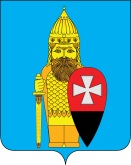 СОВЕТ ДЕПУТАТОВ ПОСЕЛЕНИЯ ВОРОНОВСКОЕ В ГОРОДЕ МОСКВЕ РЕШЕНИЕ19 декабря 2018 года № 11/03О внесении изменений в решение Совета депутатовпоселения Вороновское от 29.11.2017 года № 08/16«О согласовании адресного перечня объектов дорожного хозяйствапоселения Вороновское, подлежащих ремонту в 2018 году»   В соответствии с Законом города Москвы от 06 ноября 2002 года № 56 «Об организации местного самоуправления в городе Москве», Уставом поселения Вороновское, в связи с образованием экономии по программным мероприятиям в 2018 году, в целях повышения качества содержания объектов дорожного хозяйства на территории поселения Вороновское; Совет депутатов поселения Вороновское решил:   1. В решение Совета депутатов поселения Вороновское от 29.11.2017 года № 08/16 «О согласовании адресного перечня объектов дорожного хозяйства поселения Вороновское, подлежащих ремонту в 2018 году» внести следующие изменения:   1.1. Приложение к решению дополнить пунктом 50, следующего содержания:   2. Опубликовать настоящее решение в бюллетене «Московский муниципальный вестник» и разместить на официальном сайте администрации поселения Вороновское в информационно - телекоммуникационной сети «Интернет».   3. Контроль за исполнением настоящего решения возложить на Главу поселения Вороновское Исаева М.К.Глава поселение Вороновское                                                                          М.К. Исаев 50Подъездная дорога к СНТ «Надежда 13 квартал»ось (0) – ось (550)Проезжая часть